ザンビアの課題を知り、解決するための優先順位を考えよう!!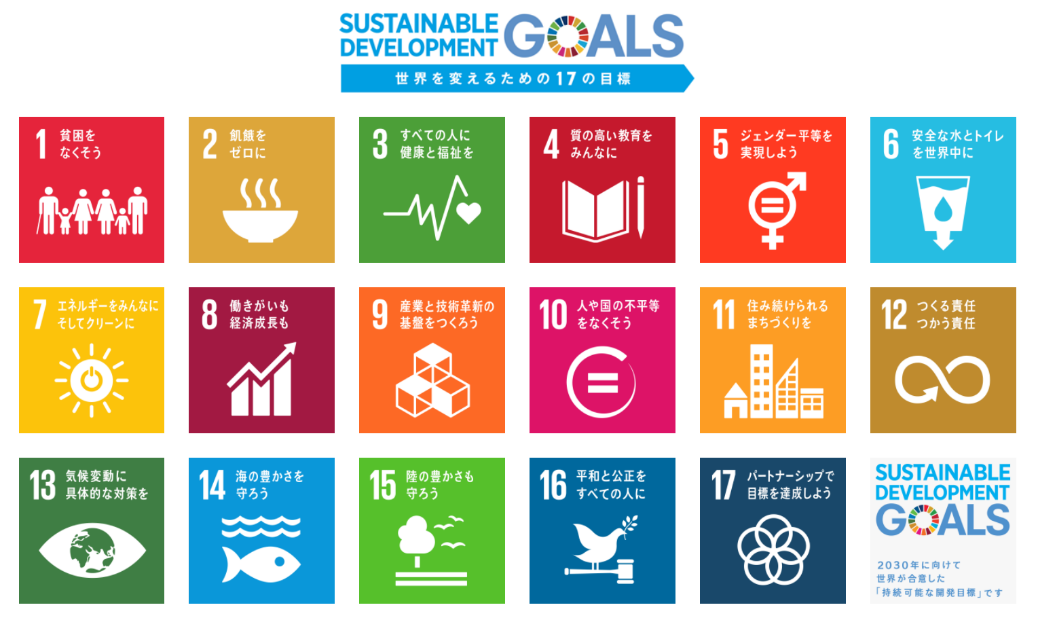 